LISTADO DE FICHAS, FORMATOS Y ANEXOS,FichasFicha de formulación de proyecto del FPAA (diligenciar)Matriz de modelo lógico (indicadores, presupuesto y riesgos)FormatosFormato 1: Recepción del proyectoFormato 2: Carta de presentación del proyecto por parte de la ESALFormato 3: Relación de certificados de experiencia de ESAL  (Categoría A)Formato 4: Manifestación de aporte del 30% en dinero por parte de la ESAL para la ejecución del convenio de asociación.  Formato 5: Acta de concertación con la comunidad beneficiaria,Formato 6: Acta de autorización para la ejecución del proyecto por parte de los propietarios de predios o de las autoridades de los territorios colectivosFormato 7: Carta de compromiso de las personas del equipo de trabajo responsable de la ejecución del proyecto Formato 8: Relación de experiencia del equipo técnico mínimo.Formato 9: Carta de autorización para verificar el registro de inhabilidades por delitos sexuales contra menores de edad, de conformidad con lo establecido en la ley 1918 de 2018AnexosGuía de educación ambientalMétodos y Costos de Implementación Técnica HMP -2024FORMATO No. 1FICHA DE RECEPCIÓN DE LA PROPUESTA PARA APLICAR A LA XIV CONVOCATORIA – 2024  DEL FONDO PARTICIPATIVO PARA LA ACCIÓN AMBIENTAL -FPAA-  DE LA CORPORACIÓN AUTÓNOMA REGIONAL DEL VALLE DEL CAUCA -CVC-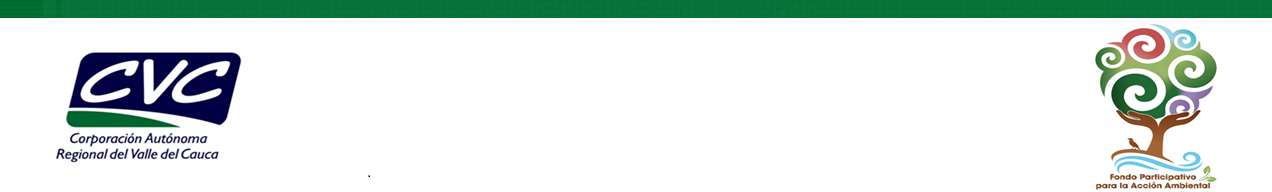 ---------------------------- CAMPO RESERVADO PARA USO DE LA CVC Y EL FPAA----------------------- Anotaciones: _________________________________________________________________________________________________________________________________________________________________________________________________________________________________________________________________________________________________________________________________________________________________________________________________________________________________________________________________________________________________________________________________________________________________________________________________________________________________________________FORMATO No.2CARTA DE PRESENTACIÓN DEL PROPUESTA POR PARTE DE LA ESAL(Ciudad), Fecha___________ SeñorPEDRO NEL MONTOYA MONTOYA Director de Gestión AmbientalCORPORACION AUTONOMA REGIONAL DEL VALLE DEL CAUCA “CVC”Cordial saludo,De conformidad con la XIV Convocatoria del Fondo Participativo para la Acción Ambiental 2024, con fecha de apertura entre el 15 de abril y el 14 de mayo de 2024, el (la) suscrito(a) ____________________________________________________ identificado(a)  con la cédula de ciudadanía No.___________________ expedida en _______________________, actuando en nombre y representación legal de ____________________________________________________, identificada con el NIT.:______________, por medio del presente radico la siguiente Iniciativa denominada _________________________________________________________________________, con la cual anexo los documentos requeridos en los términos de referencia .En ese orden de ideas, Declaro expresamente:Que conozco el Reglamento del FPAA y los términos de referencia para participar en la XIV Convocatoria del Fondo Participativo para la Acción Ambiental de la CVC y por lo tanto acepto todos los requisitos y condiciones en ellos exigidos.Como Representante Legal (nombre de la ESAL) declaro que ni yo, ni los demás directivos, se encuentran incursos en ninguna de las inhabilidades o incompatibilidades de que trata el artículo 8º de la Ley 80 de 1993. Declaro además que habrá lugar a lo dispuesto en el artículo 9º de la precitada Ley sobre inhabilidades o incompatibilidades sobrevinientes si fuere el caso. Declaro bajo la gravedad del juramento, que toda la información suministrada en la presente convocatoria es verídica y por tanto, autorizo a la CVC para comprobar por cualquier medio está veracidad.Firma Representante legal Nombre Representante Legal FORMATO No. 3RELACIÓN DE CERTIFICADOS DE EXPERIENCIA DE LA ESALDe acuerdo con los criterios de experiencia requeridos en la Convocatoria XIV del FPAA de la CVC año 2024 me permito relacionar las certificaciones contractuales que evidencian el cumplimiento de los requisitos.Total de experiencia (meses)Total valor contratado (valor en números)Atentamente,Firma Representante legal ________________________________ Nombre Representante Legal 1) La CVC se reserva el derecho de confrontar esta información. 2)  Cualquier inconsistencia en la información suministrada, será motivo de rechazo del proyecto.3)  Toda esta información se verificará con cada una de las certificaciones aportadas.FORMATO No. 4MANIFESTACIÓN DE APORTE DEL 30% EN DINERO POR PARTE DE LA ESAL PARA LA EJECUCIÓN DEL CONVENIO DE ASOCIACIÓNCiudad, mes __ de 2024SeñorPEDRONEL MONTOYA MONTOYA Director de Gestión AmbientalCORPORACION AUTONOMA REGIONAL DEL VALLE DEL CAUCA “CVC”Referencia: Manifestación de aporte del 30% en Dinero para Convenio de Asociación.Yo, ______________________, identificado(a) con la Cédula de Ciudadanía No. _________ expedida en ______, actuando en nombre y representación legal de la _____________________________, identificada con el NIT. _______________, según consta en certificado de existencia y representación de entidades sin ánimo de lucro, expedido por la Cámara de Comercio de __________, el cual anexo; por medio del presente escrito le manifiesto que mi representada, está dispuesta a aportar el 30% en Dinero del valor del proyecto, cuyo objeto es: “__________________________________________.El aporte que mí representada está en disposición de realizar en dinero, proviene de recursos propios y se ejecutaran en el proyecto, conforme a las condiciones que establezca la CVC en los documentos del proceso y aportaremos la documentación respectiva, conforme a las condiciones del proceso de convocatoria y contratación, en el caso de viabilización y selección de la propuesta.Atentamente,Nombre del representante legal:	_______________________________ ESAL:	_______________________________Dirección:	_______________________________ Teléfonos:	_______________________________  Correo Electrónico: 	__________________________       FORMATO No. 5ACTA DE CONCERTACIÓN CON LA COMUNIDAD BENEFICIARIA____________________________              FIRMA (de quien elaboro el Acta)Nombre:FORMATO No. 6ACTA DE AUTORIZACIÓN PARA LA EJECUCIÓN DEL PROYECTO POR PARTE DE LOS PROPIETARIOS DE PREDIOS O DE LAS AUTORIDADES DE LOS TERRITORIOS COLECTIVOSEn el Corregimiento de 		 , Jurisdicción del Municipio de _________________, se reunieron las siguientes personas a saber: por una parte ___________________________________________identificado(a) con la cedula de ciudadanía No. ______________ expedida en _________________en calidad de Representante Legal de la nombre de la ESAL inscrita en la Cámara de Comercio de _____________ bajo el NIT.___________ quien en adelante se denominará LA ORGANIZACIÓN y por otra parte _____________________________identificado(a) con la cedula de ciudadanía No. ________ expedida en __________, en su condición de propietario(a) del bien inmueble denominado “_____________” ubicado en la Vereda________del Corregimiento_______, jurisdicción del Municipio de__________________, identificado con la Matrícula Inmobiliaria No. __________________, Inscrita en la Oficina de Registro de Instrumentos Públicos de _______________, quien se denominará PROPIETARIO- BENEFICIARIO, con el propósito de suscribir la presente Acta de Compromiso al tenor de lo dispuesto en la Legislación Civil, por ser este un acuerdo de voluntades con obligaciones claras de hacer con los siguientes compromisos:Por parte del propietario del Predio - BeneficiarioAutorizo  a LA ORGANIZACIÓN para que lleve a cabo la formulación del proyecto denominado:___________________________________________, incluyendo las actividades de:________________________________________________________ ________________________________________________________________________________________________________________________________________________________________________________________que se proyectan realizar en el predio de mi propiedad.AUTORIZAR a LA ORGANIZACIÓN, para que en el evento de ser viabilizado el proyecto presentado en la Convocatoria XIV del FPAA- CVC, ésta realice las intervenciones concertadas en el inmueble del beneficiario. PERMITIR el ingreso al predio del equipo ejecutor y demás miembros de la comunidad vinculados por LA ORGANIZACIÓN, para llevar a cabo la ejecución del proyecto, asi como de los miembros de la CVC e interventoría.PARTICIPAR de al menos el 70% de las actividades convocadas en el marco del proyecto.VINCULAR al menos a otro miembro de la familia en las actividades convocadas tanto educativas como de implementación técnica. VELAR por la conservación de los insumos, herramientas y materiales suministradas, asi como propender por desarrollar acciones de protección, cuidado, mantenimiento y sostenibilidad de las inversiones que se realicen en el predio del PROPIETARIO BENEFICIARIO.INFORMAR a LA ORGANIZACIÓN y al FPAA si se identifican situaciones que limiten el desarrollo del proyecto, surja el interés de transferir el inmueble objeto de la intervención. Este aviso  se debe realizar con una antelación mínima  de un mes. Por parte de LA ORGANIZACIÓNSOCIALIZAR y CONCERTAR con el PROPIETARIO BENEFICIARIO las actividades consignadas en la iniciativa presentada para la XIII Convocatoria del FPAA. REALIZAR todas las gestiones necesarias para llevar a cabo las intervenciones en el predio del PROPIETARIO BENEFICIARIO. DISPONER de los profesionales idóneos que realizarán las intervenciones en el predio beneficiario. INFORMAR periódicamente al PROPIETARIO BENEFICIARIO, de la ejecución de las actividades concertadas. ANEXOSHacen parte de la presente, los siguientes documentos relacionados a continuación:Copia de Cédula de Ciudadanía del Propietario beneficiarioTenga en cuenta que, en todo caso, la persona que se determina como propietario beneficiario, deberá demostrar su propiedad sobre el predio. Y es un requisito obligatorio para el desarrollo de las actividades.NOTA: La ejecución del proyecto viabilizado se realizará en el año 2024.Para constancia de lo anterior, se firma en ______________________ a los _______ (____), del mes de __________ del 2024.PROPIETARIO BENEFICIARIO 			LA ORGANIZACIÓN Nombre Completo 					Nombre Completo C.C.  					   		C.C.  							Representante Legal 							(Nombre de la ESAL)FORMATO No. 7CARTA DE COMPROMISO DE LAS PERSONAS DEL EQUIPO DE TRABAJO RESPONSABLE DE LA EJECUCIÓN DEL PROYECTOSeñores.CORPORACIÓN AUTÓNOMA REGIONAL DEL VALLE DEL CAUCA -CVCDirección de Gestión Ambiental Santiago de CaliCordial saludoDe conformidad con los requisitos exigidos por la Corporación Autónoma Regional del Valle Del Cauca –CVC- y descritos en los lineamientos para la formulación y presentación de proyectos Fondo Participativo para la Acción Ambiental 2024, en el marco de la XIV Convocatoria de 2024. Atentamente,FirmaNombreDirección de Correspondencia.Correo electrónico:FORMATO No. 8RELACIÓN DE EXPERIENCIA DEL EQUIPO TÉCNICO MÍNIMOProfesional socialProfesional AmbientalProfesional/tecnólogo/ técnico Joven de 18 a 28 años Profesional o técnico contable Firma Representante legal  Nombre Representante Legal C.C. NIT:FORMATO No. 9CARTA DE AUTORIZACIÓN PARA VERIFICAR EL REGISTRO DE INHABILIDADES POR DELITOS SEXUALES CONTRA MENORES DE EDAD, DE CONFORMIDAD CON LO ESTABLECIDO EN LA LEY 1918 DE 2018Santiago de Cali, _________ de 2024Señores.CORPORACIÓN AUTÓNOMA REGIONAL DEL VALLE DEL CAUCA -CVCDirección de Gestión Ambiental Santiago de CaliEl(la) suscrito(a) __________________________________________ identificado con la Cédula de Ciudadanía No. ______________________ expedida en _________________, autorizo libre, expresa e inequívocamente, y exclusivamente para los fines y en los términos señalados en la Ley 1918 de 2018 reglamentada por el Decreto 753 de 2019, a la Corporación Autónoma Regional del Valle del Cauca - CVC con NIT. 890.399.002-7, a consultar mis datos personales en el registro de inhabilidades por delitos sexuales cometidos contra personas menores edad que administra el Ministerio de Defensa-Policía Nacional de Colombia, de manera previa a mi eventual vinculación al proyecto _______________________________, que presenta la ( Nombre de la ESAL) en el marco de la XIV convocatoria del FPAA- año 2024.Así mismo, declaro que conozco que la recolección y tratamiento de mis datos se realizará de conformidad con la normatividad vigente sobre protección de datos personales, en especial la Ley 1581 de 2012, el Decreto 1074 de 2015 y la Política de Tratamiento de Datos Personales publicada en www.cvc.gov.co, manifestando que he sido informado(a) de forma clara y suficiente de los fines de su tratamiento. Se suscribe en la ciudad de _______________, el día ____________ (__) de _______________ de 2024FirmaNombreCédulaTITULO DEL PROYECTOLOCALIZACIÓNMunicipio, Corregimiento/VeredaTEMÁTICA DEL PROYECTOESAL PROPONENTENOMBRE DEL REPRESENTANTE LEGALDIRECCIÓN ESALTELÉFONOS ESALE-MAIL ESALPERSONA DE CONTACTOTELÉFONO P. CONTACTONo. DE FOLIOS#ContratanteObjeto del ContratoValor EjecutadoFecha Inicio Contrato/convenio Fecha terminaciónContrato/convenio Tiempo de ejecución (meses)12345ORGANIZACIÓN:Fecha: _____ / _____ / ______           dd        mm       aaaaFecha: _____ / _____ / ______           dd        mm       aaaaComunidad/ beneficiarios:Cuenca / Municipio / Lugar:Cuenca / Municipio / Lugar:Tema:Hora de Inicio:Hora Final:Objetivo de la reunión: Objetivo de la reunión: Objetivo de la reunión: Agenda de la reunión: Presentación de la ESALPresentación de los asistentes/beneficiariosPresentación del proyecto Retroalimentación del proyectoAcuerdos y compromisosCierre – evaluación de la jornada(Incluya otros ítems si se requiere. ejemplo: diligenciamiento de información de beneficiarios, relación de predios con propietarios y beneficiarios, cartografía social para el diagnóstico, entre otros.Agenda de la reunión: Presentación de la ESALPresentación de los asistentes/beneficiariosPresentación del proyecto Retroalimentación del proyectoAcuerdos y compromisosCierre – evaluación de la jornada(Incluya otros ítems si se requiere. ejemplo: diligenciamiento de información de beneficiarios, relación de predios con propietarios y beneficiarios, cartografía social para el diagnóstico, entre otros.Agenda de la reunión: Presentación de la ESALPresentación de los asistentes/beneficiariosPresentación del proyecto Retroalimentación del proyectoAcuerdos y compromisosCierre – evaluación de la jornada(Incluya otros ítems si se requiere. ejemplo: diligenciamiento de información de beneficiarios, relación de predios con propietarios y beneficiarios, cartografía social para el diagnóstico, entre otros.Desarrollo de la reunión:Desarrollo de la reunión:Desarrollo de la reunión:ACUERDOS Y COMPROMISOSEntre los acuerdos defina el modo en que cada beneficiario va a aportar en la ejecución del proyecto, su responsabilidad y compromiso al participar de actividades de los componentes de educación ambiental y  técnico,  uso, manejo, mantenimiento y sostenibilidad de los sistemas a implementar.Asi mismo describa los compromisos por parte de la ESAL.ACUERDOS Y COMPROMISOSEntre los acuerdos defina el modo en que cada beneficiario va a aportar en la ejecución del proyecto, su responsabilidad y compromiso al participar de actividades de los componentes de educación ambiental y  técnico,  uso, manejo, mantenimiento y sostenibilidad de los sistemas a implementar.Asi mismo describa los compromisos por parte de la ESAL.ACUERDOS Y COMPROMISOSEntre los acuerdos defina el modo en que cada beneficiario va a aportar en la ejecución del proyecto, su responsabilidad y compromiso al participar de actividades de los componentes de educación ambiental y  técnico,  uso, manejo, mantenimiento y sostenibilidad de los sistemas a implementar.Asi mismo describa los compromisos por parte de la ESAL.ActividadResponsableFechaEVALUACIÓN FINAL DE LA REUNIÓN.EVALUACIÓN FINAL DE LA REUNIÓN.EVALUACIÓN FINAL DE LA REUNIÓN.ANEXO 1: listado de asistencia ANEXO 1: listado de asistencia ANEXO 1: listado de asistencia OTROS ANEXOS:Nota: Anexe si es necesario cartografía, planos u otros documentosOTROS ANEXOS:Nota: Anexe si es necesario cartografía, planos u otros documentosOTROS ANEXOS:Nota: Anexe si es necesario cartografía, planos u otros documentosNombre:Cedula de ciudadanía:Cargo a desempeñar:Título universitario:No. matricula profesional:Estudios de pregrado y posgrado (maestría o doctorado)Telefono de contacto:Número de años de experiencia profesional generalNumero de meses de experiencia profesional específica de acuerdo a los requisitos (solo la experiencia a acreditar o soportar)NOMBRE DE LA ESAL:Dentro del presente proceso especial de selección hago constar que: He autorizado al participante de este proceso de selección a presentar mi hoja de vida y mi información personal, para participar como integrante de su equipo de trabajo, en el caso de que le sea adjudicado el convenio.  Que en caso de que el convenio le sea adjudicado al proponente, me comprometo a prestar mis servicios profesionales en el cargo o función requerido para este proceso de selección por la CVC. Que autorizo a la CVC a utilizar mi hoja de vida y mi información personal para consultar y verificar toda la información y documentos sobre mis condiciones personales, laborales y profesionales. Dentro del presente proceso especial de selección hago constar que: He autorizado al participante de este proceso de selección a presentar mi hoja de vida y mi información personal, para participar como integrante de su equipo de trabajo, en el caso de que le sea adjudicado el convenio.  Que en caso de que el convenio le sea adjudicado al proponente, me comprometo a prestar mis servicios profesionales en el cargo o función requerido para este proceso de selección por la CVC. Que autorizo a la CVC a utilizar mi hoja de vida y mi información personal para consultar y verificar toda la información y documentos sobre mis condiciones personales, laborales y profesionales. #Objeto del ContratoNombre ContratanteValor EjecutadoFecha Inicio Contrato Fecha terminaciónContrato Tiempo de ejecución12345#Objeto del ContratoNombre ContratanteValor EjecutadoFecha Inicio Contrato Fecha terminaciónContrato Tiempo de ejecución12345#Objeto del ContratoNombre ContratanteValor EjecutadoFecha Inicio Contrato Fecha terminaciónContrato Tiempo de ejecución12345#Objeto del ContratoNombre ContratanteValor EjecutadoFecha Inicio Contrato Fecha terminaciónContrato Tiempo de ejecución12345